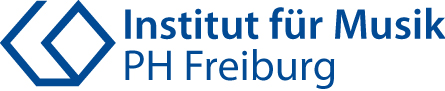 MA – mündliche Prüfung (PO 2015)Name: ____________________________ Matrikelnummer:_____________SoSe/WiSe____Die Liste ist mit einer zusätzlichen Gliederung der Themen bis spätestens 2 Wochen vor dem Prüfungstermin bei beiden Prüfer*innen einzureichen.(Zutreffendes bitte ankreuzen)O PRIM – O SEK IMusikwissenschaftThema und ggf. LiteraturPrüfer*inWahl eines SchwerpunktthemasMusikdidaktische ForschungThema und ggf. LiteraturPRIM: Wahl eines Konzeptes (z. B. AMU)/ einer Problemstellung im Kontext aktueller Forschung SEK: Wahl eines Lernfeldes/ verschiedene UmgangsweisenFachpraxis im schulischen KontextThema und ggf. LiteraturVorstellung und Reflexion eines Unterrichtsbeispiels